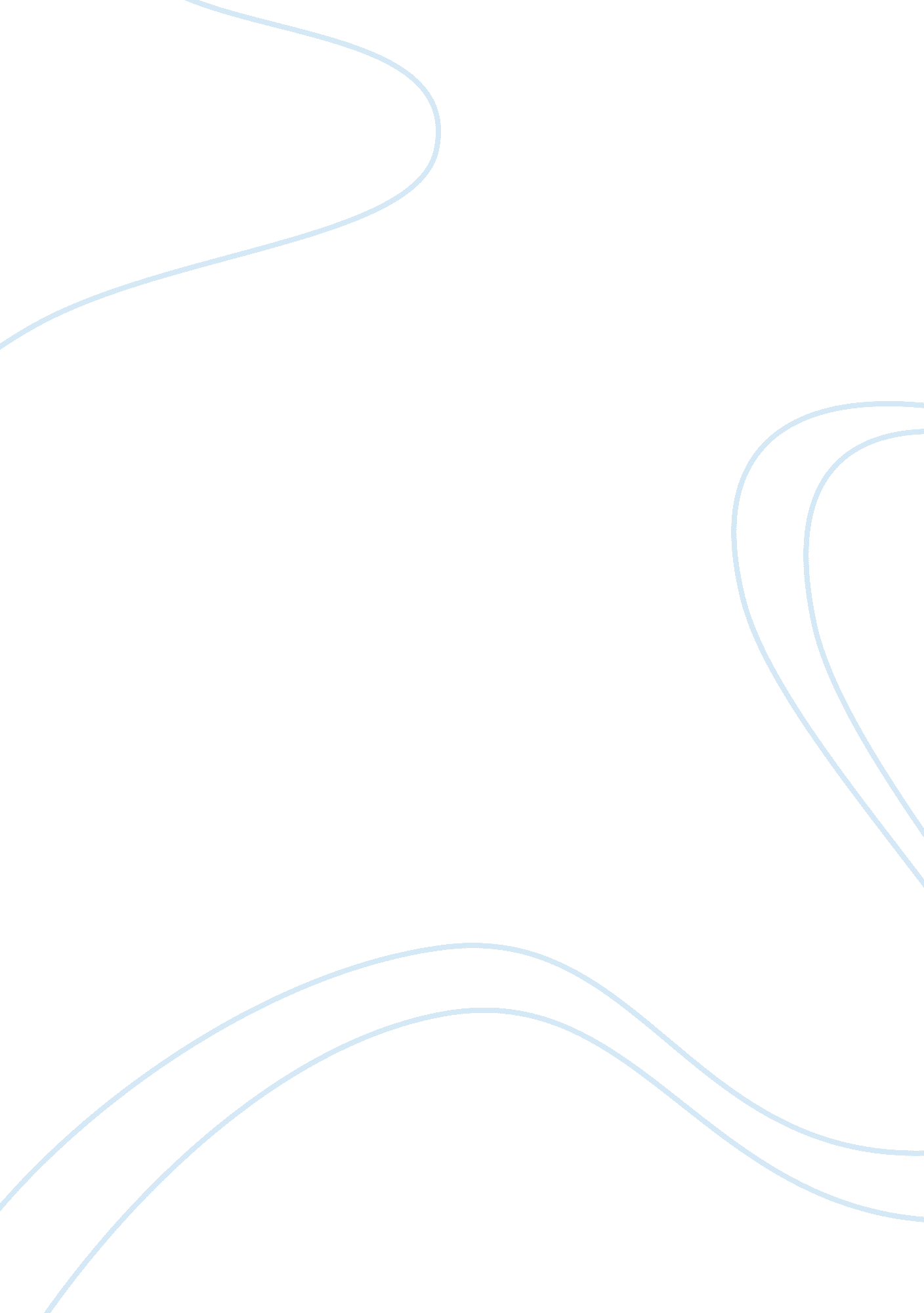 Six thinking hatsBusiness, Management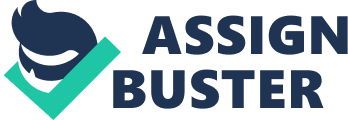 The Six Thinking Hats Technique Six thinking hats is an important technique for decision making. It enables individuals to lookat decisions from different perspectives. It therefore, allows for broad habitual thinking approach that employs a vast understanding of a situation. 
De Bono has established six different hats, each center on thinking in one particular direction (De Bono, 2008).  For instance, emotions, ruling, creativity, progression, optimism and facts describe into detail the six thinking hats. 
Spreading of bed has often been a bother to many persons. However, many would wish for their beds to look neat, they have always failed to understand why they get frustrated doing it. 
According to De Bono (2008), in his book six thinking hats, he reports that legitimate improvement in human thinking has always occurred simultaneously. I find it difficult tidying my bedding often when I wake up. My room is spacious and I possess great bed. I fear it lacks neatness that any other bed should have. 
White hat 
Looking at the problem with the white hat, I realized the fact, that is; spreading my bed is a great disaster. Precisely, it makes my room to look untidy and congested. I feel that by the time I finish making my bedding there shall be no enough time for my preparation. I would rather engage into any other activity than to spread it. Under many circumstances I would fail to position my bed, thereby making my room to look dirty. 
The Red hat thinking 
Analyzing the problem with red hat thinking, some of my family members think the proposed color of my bedding looks extremely ugly. They anticipate for other colors, than the one present. Each one fear that a fellow family member may not wish for the arrangement made. They argue that my bed positioning is the worst. 
Black hat thinking 
Tackling the issue with the black hat thinking, I fear that my family projections might be wrong. If my bed is not attractive, none of my siblings may wish to associate with my private issues. My room may be wished to be kitchen garbage. In this case it may remain abandoned for a long time. Bad memories may be associated with my room; occasionally they may call it horrible or rather terrific. 
Yellow hat thinking 
Yellow hat thinking model, for instance, symbolizes optimism. If I choose to maintain the maximum cleanness, choose the favorable color by all my family members; put the bed on the right wanted position, my room may stand a great place to be. They may wish to vacate to my place or even wish to rent it, so as to capture a great income to the kitty. This would be on a long term basis. 
Blue hat thinking 
Blue hat thinking ensures that I stand above all various thinking styles. Here I see the need to keep other family members from judging other persons problems. Usually used by chair persons in meetings. The blue hat is used to manage the thinking criteria’s. It is the guideline mechanism that ensures that all the control measures are observed. 
Reference 
De, B. E. (2008). Six thinking hats. London: Penguin. 